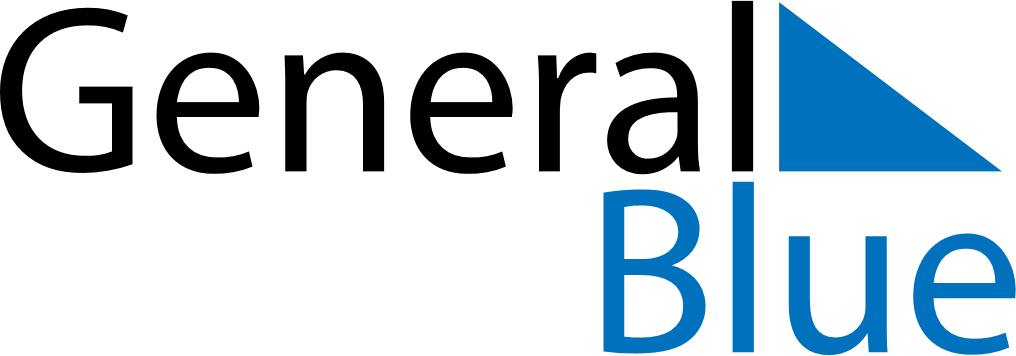 2025 - Q2Svalbard and Jan Mayen 2025 - Q2Svalbard and Jan Mayen 2025 - Q2Svalbard and Jan Mayen 2025 - Q2Svalbard and Jan Mayen 2025 - Q2Svalbard and Jan Mayen 2025 - Q2Svalbard and Jan Mayen AprilSUNMONTUEWEDTHUFRISATApril12345April6789101112April13141516171819April20212223242526April27282930AprilMaySUNMONTUEWEDTHUFRISATMay123May45678910May11121314151617May18192021222324May25262728293031MayJuneSUNMONTUEWEDTHUFRISATJune1234567June891011121314June15161718192021June22232425262728June2930JuneApr 13: Palm SundayJun 8: PentecostApr 17: Maundy ThursdayJun 9: Whit MondayApr 18: Good FridayJun 23: Midsummar EveApr 20: Easter SundayApr 21: Easter MondayMay 1: Labour DayMay 8: Liberation DayMay 17: Constitution DayMay 29: Ascension Day